Акция защиты Черного моря: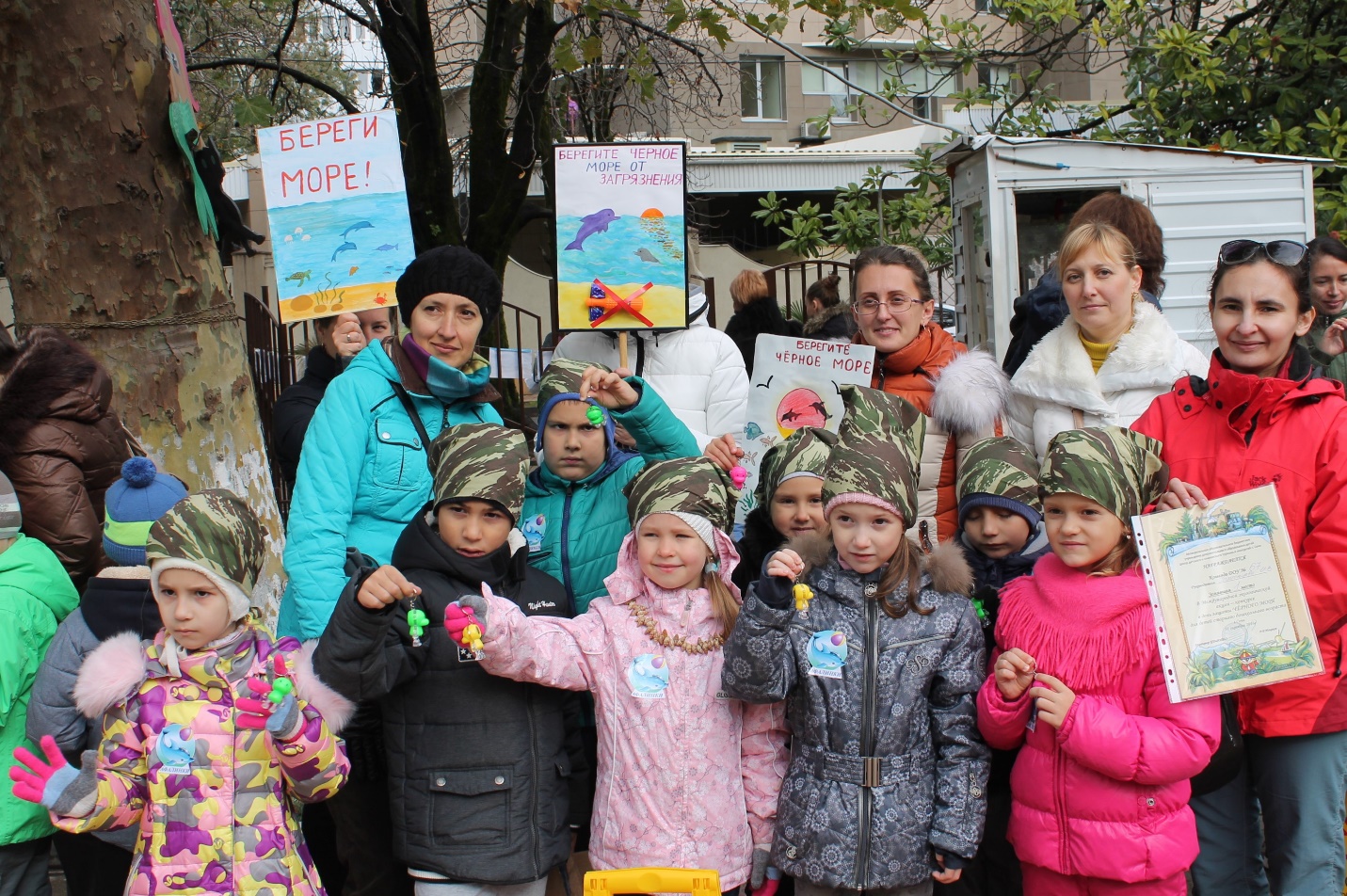 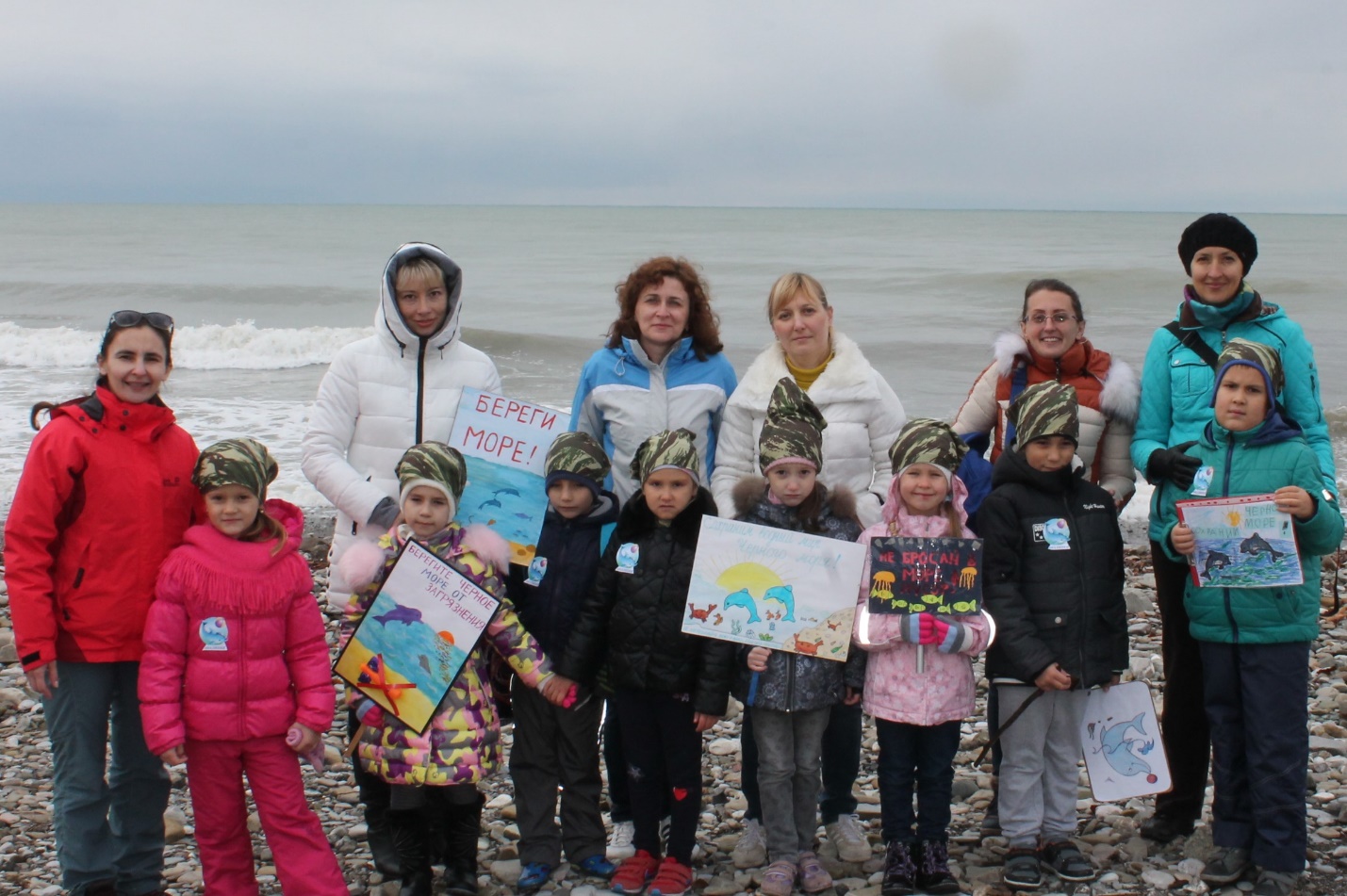 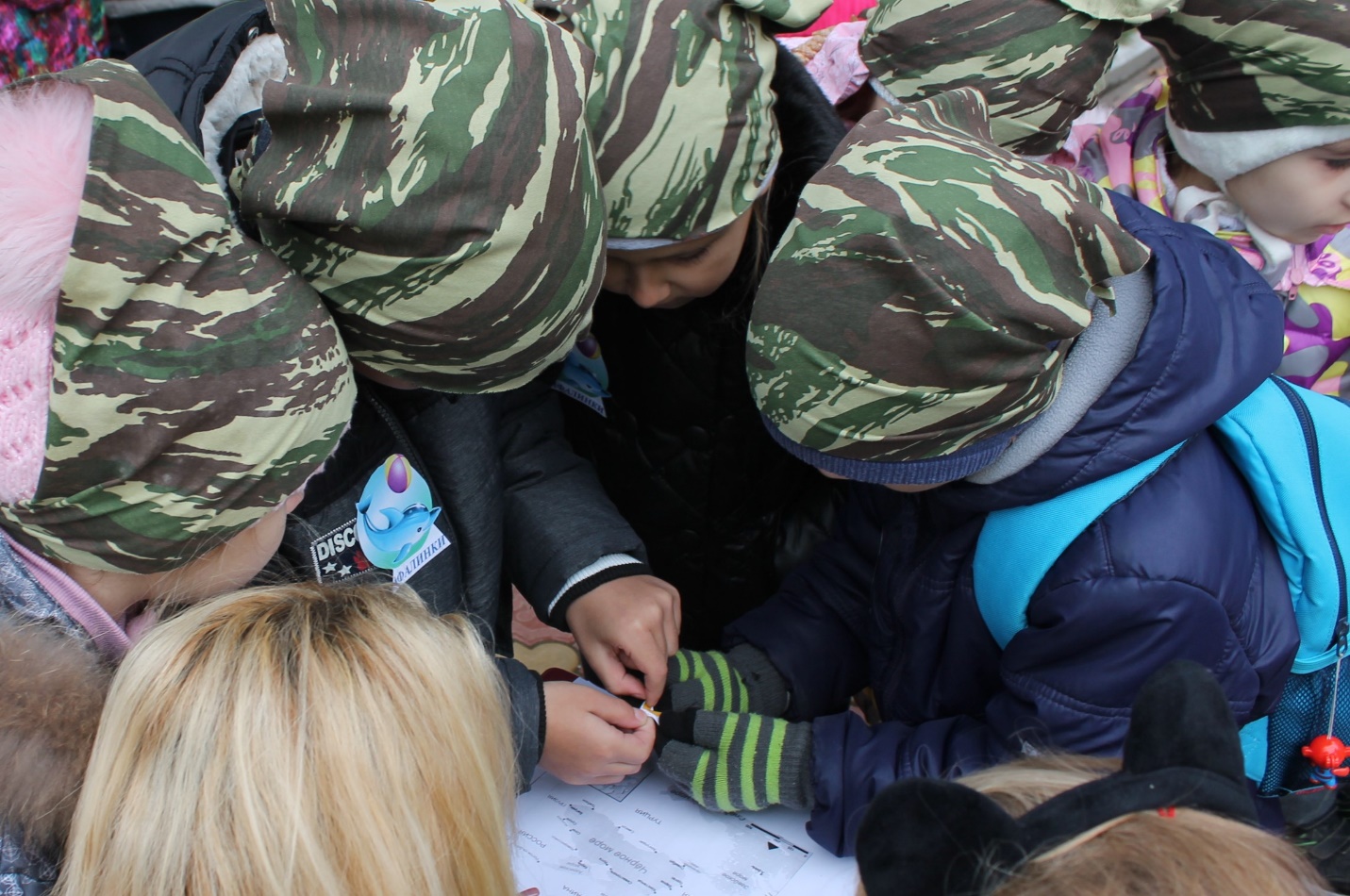 Выполнение заданий.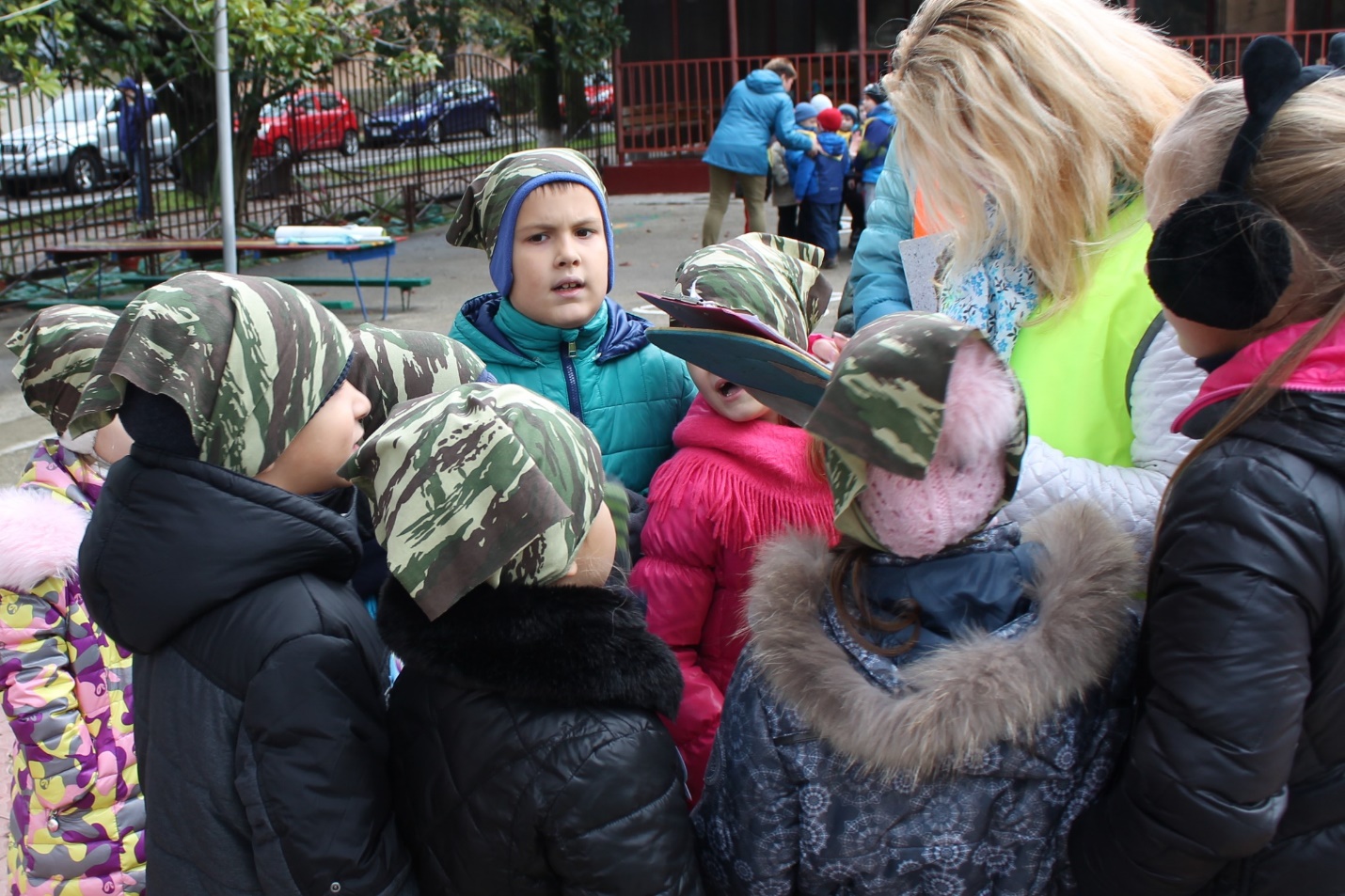 Напоминание всем окружающим прохожим - скандирование «Берегите Черное море!»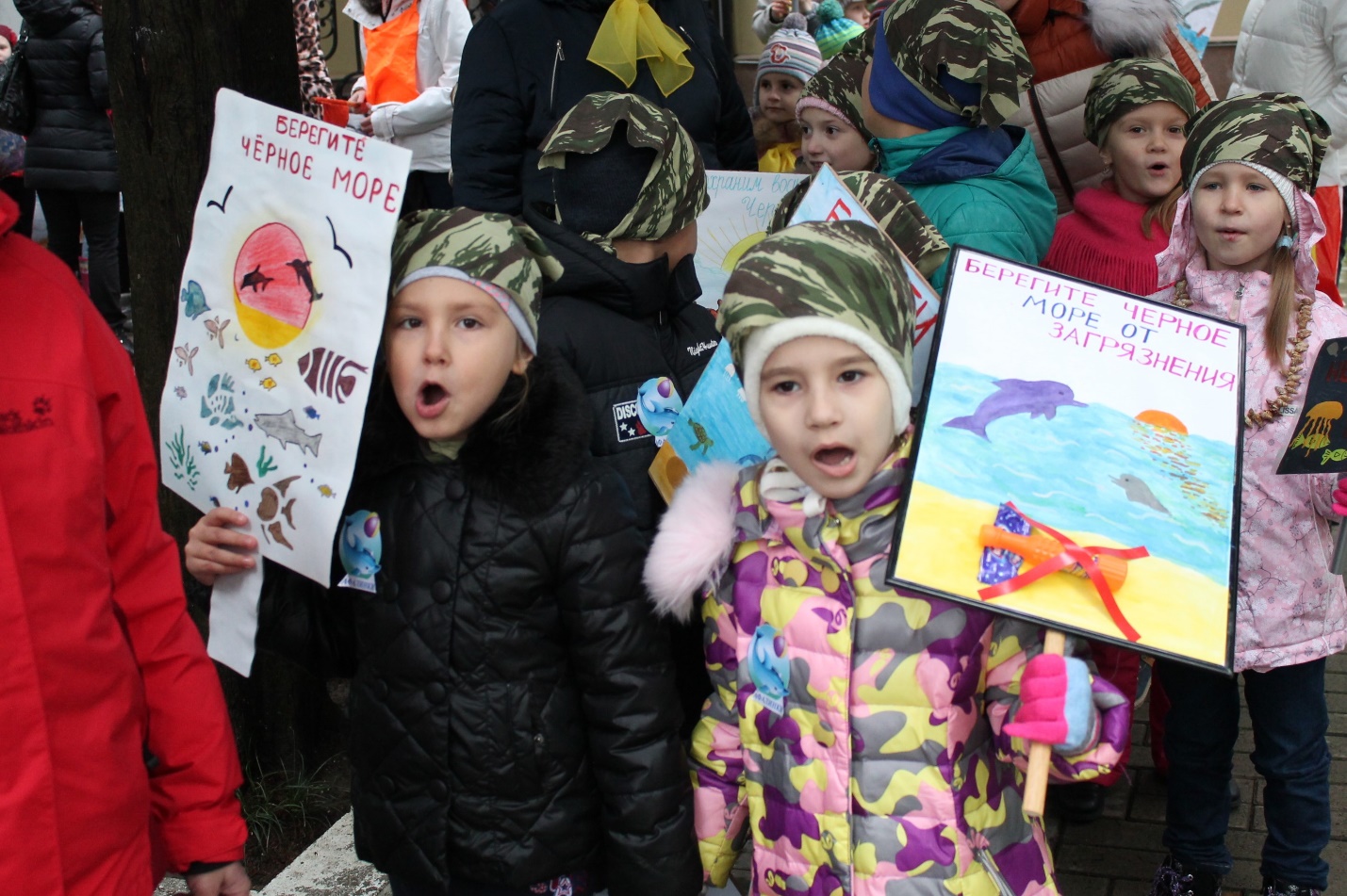 